Amaranth Grand Chapter, Inc.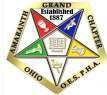 Order of Eastern Star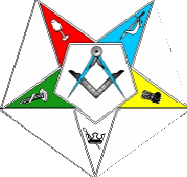 For The State Of Ohio ~ Prince Hall AffiliationGrand Chairperson Scholarship Committee Mrs. Barbara A. King4579 Powell RoadHuber Heights, Ohio 45424 (937) 477-8879March 1, 2018TO: The Worthy Matron, Worthy Patron, Officers and Members of each subordinate chapter of Amaranth Grand ChapterAmaranth Grand Chapter will make scholarship awards to deserving students during our Annual Session in August.Enclosed with this correspondence is the following pertinent information:Letter to the Local Chairperson	Letter of Request for Transcript Letter to the Applicant	Chapter RecommendationScholarship Application Form	Checklist Letters of Recommendation (2)The Worthy Matron and Local Scholarship Chairperson are responsible for verifying that all requirements are met. One (1) completed application with the Seal of the Chapter, recommendation from the Chapter, and all other attachments must be received by this office, at the above address, no later than June 30, 2018. Only one candidate will be considered from each Chapter due to the funds available. Applicants that are late or incomplete will not be considered. It is extremely important that you check everything very carefully, with particular attention being given to the essay. The Grand Scholarship Committee sincerely appreciates your cooperation in providing assistance to deserving students in our various communities.Fraternally,Barbara A. KingGrand Chairperson Barbara A. King #95 Grand ChairpersonAmaranth Grand Chapter, Inc.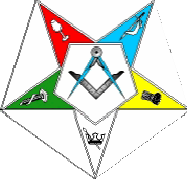 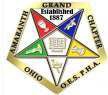 Order of Eastern StarFor The State Of Ohio ~ Prince Hall AffiliationGrand Chairperson Scholarship Committee Mrs. Barbara A. King4579 Powell RoadHuber Heights, Ohio 45424(937) 477-8879TO: The ApplicantGreetings,Amaranth Grand Chapter, Order of Eastern Star, Prince Hall Affiliation, for the State of Ohio and Its Jurisdiction is pleased to offer scholarship awards for 2018 to selected students who have achieved academic excellence, and who are in need of financial assistance. You are eligible to apply if you will complete high school by July 2018 if you are currently enrolled in a four-year college/university, a community college, or a technical/trade school; and if you have a need for financial assistance.Applicants, who are ultimately selected to receive assistance, will be selected based on the following criteria:Girls Assembly/Pythagorean Participation	- Community ServiceFinancial Need	- Personal EssayAcademic Performance	- Extenuating CircumstancesRecommendationsPlease read carefully the materials given to you by the local Eastern Star Scholarship Chairperson. She will answer any questions you may have and assist you in completing the application forms, if necessary. We wish you success in your future endeavors.Sincerely,Barbara A. KingBarbara A. King Grand Chairperson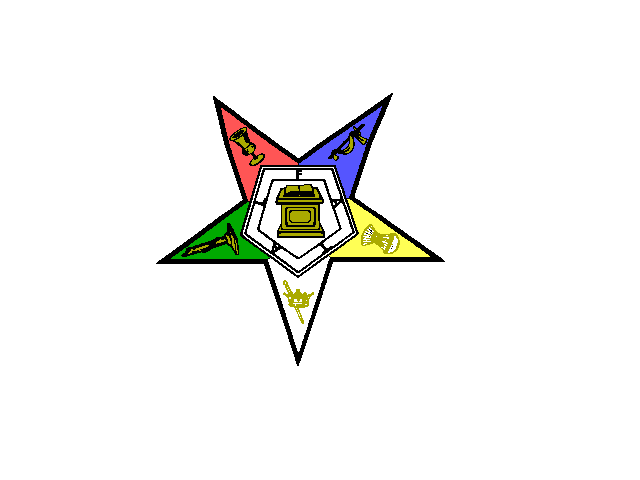 Amaranth Grand Chapter, Inc.ORDER OF THE EASTERN STAR, PHAFor the State of Ohio and Its JurisdictionSCHOLARSHIP APPLICATION FORM(Please type all information)Sponsoring Chapter: _____________________________________________________________________Girls Assembly/Pythagorean Member (please check): APPICATION DATA:Your Name: _____________________________		Social Security #: __________-________-________Address: ______________________________________________________________________________Street			City			State			Zip CodeTelephone No: Home (____) _________________ 	Cell Phone: (____) ___________________E-Mail Address: __________________________________________________________________FAMILY AND INCOME DATAGuardian's Name: _______________________________________________________________________Guardian's Address: _____________________________________________________________________Street			City			State			Zip CodeMother's Name: ________________________________________________________________________Mother's Address: ______________________________________________________________________Street			City			State			Zip CodeFather's Name: ________________________________________________________________________Father's Address: ____________________________________________________________________________Street			City			State			Zip CodeDependent Children: Yes	No		If Yes, How many?: _________Number of Persons in Family: _________ 		Number of Persons in College: _________Total Family Income (Annually): $ ___________________________________________________*Students: Application Form is adobe fillable, and can be completed online prior to printing and mailing.HIGH SCHOOL/COLLEGE DATAName of High School: ____________________________________Year of Graduation: ______________High School Address: ___________________________________________________________________Street			City			State			Zip CodeYour High School Grade Point Average (GPA): ______________Have you been accepted to a College/University: Yes	NoDate Classes Begin: _______/_______/____________IF YOU ARE PRESENTLY IN COLLEGE, COMPLETED THE FOLLOWINGCollege/University Name: ________________________________________________________________Name			City			State			Zip CodeDate you were first enrolled there: _______/_______/____________Your Class Year: Freshman Sophomore Junior SeniorYour Major: ____________________________ Accumulative Grade Point Average (GPA): ____________FINANCIAL AID DATASUPPORTING DOCUMENTATION: (Please enclose the following items with this application)Your 2017-2018 Federal Student Aid Report (SAR) or a copy of your parent’(s) 1040, 1040A, or 1040EZ.Official High School Transcript or College/University Transcript (Original Copy with the Seal).Applicant’s PhotoLetters of Recommendation from: High School Counselor/ College Advisor/ Mother or Pythagorean Advisor/ Eastern Star Chapter Scholarship Chairperson.Applicant’s Typewritten statement of not less than 100 words stating your reasons for you wanting to attend college or why you want to continue college.*Students:  Application Form is adobe fillable, and can be completed online prior to printing and mailing.APPLICANT'S STATEMENT:Use the space provided below to submit a typed written statement that includes your aims, goals and objectives. Tell us why you wish to attend or why you wish to continue in college. Include information about your extra-curricular activities, including community involvement (explain), memberships in organizations, and any honors that you may have received. Statement must be at least 100 words in length. Additional sheets may be used, if needed.If selected as a scholarship recipient, does Amaranth Grand Chapter have permission to use your photo on our official website? Yes	No*Students:  Application Form is adobe fillable, and can be completed online prior to printing and mailing.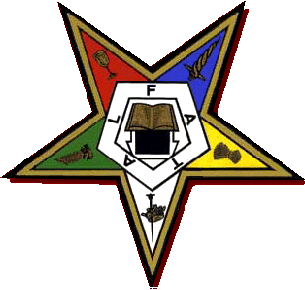 Amaranth Grand Chapter, Inc.Order of the Eastern Star P.H.A, State of Ohio and Its JurisdictionGrand Chairperson Scholarship Committee Mrs. Barbara A. King4579 Powell Road Huber Heights, Ohio 45424(937)477-8879March 1, 2018TO: The Local Scholarship Chairperson Greetings,The Grand Scholarship Committee sincerely thanks you for agreeing to serve as the Local Chairperson for the Scholarship Awards Program for 2017-2018.Enclosed you will find the required forms for the application process. You will need to insert the name of the applicant, as well as the return date for the Letters of Recommendation and Request for Transcript form. Feel free to duplicate forms where necessary. The Recommendation from your Chapter should reflect the reasons for selection of the particular applicant.  All information shared with us will be held in strict confidence.Before forwarding the complete application materials to me, please check very carefully to insure that all items on the Checklist are included. Please establish your Chapter’s deadline for the return of the application materials, so it will allow you time to assist the applicant with items that may be incomplete or missing.  Return the completed packet of materials to me at the above address by 2017-2018.Fraternally,Barbara A KingBarbara A KingGrand Chairperson	EnclosuresAmaranth Grand Chapter, Inc.ORDER OF THE EASTERN STAR, PHAFor the State of Ohio and Its JurisdictionLOCAL CHAPTER RECOMMENDATIONSponsoring Chapter: _____________________________________________________________________Name of Applicant: _____________________________________________________________________Please share with this Committee any information which you feel will assist us in our review and assessment of this applicant.All information shared with this Committee will remain confidential. It is not required to use this form, however you must include both the name of the applicant and the Sponsoring Chapter on your recommendation. Please limit your recommendation to two pages or less.How was the candidate selected? _____________________________________________________________________________________________________________________________________________________________________________________________________________________Are there any extenuating circumstances? ______________________________________________________________________________________________________________________________________________________________________________________________________________Other Pertinent Information: _________________________________________________________________________________________________________________________________________________________________________________________________________________________Please Send to:Grand Chairperson of Scholarship	Barbara A. King	4579 Powell Rd.	Huber Heights, Ohio 45424The Local Eastern. Star Chapter Chairperson:Name: _________________________________________________________________Address: ______________________________________________________________________________Street Address			City			State			Zip CodeAmaranth Grand Chapter, Inc.ORDER OF THE EASTERN STAR, PHAFor the State of Ohio and Its JurisdictionSCHOLARSHIP COMMITTEERequest for Confidential Information:	Recommendation		Counselor/Advisor/Principal										Minister/CommunityRe: ___________________________________________________________________Name of Student___________________________________________________________________School/College/ChurchI am in the process of completing an application for the Amaranth Grand Chapter, Order of Eastern Stars, Prince Hall Affiliation, State of Ohio Scholarship Committee for a financial assistance award. I am requesting that you please send to them your evaluation of my personal characteristics, talents, interaction with others and any other pertinent information, which would be helpful to them evaluation my application. The deadline for receipt of reference is June 30, 2018.___________________________Signature of StudentPlease send to:Grand Chairperson of Scholarship:		Mrs. Barbara A. King		4579 Powell Rd.		Huber Heights, Ohio 45424Amaranth Grand Chapter, Inc.ORDER OF THE EASTERN STAR, PHAFor the State of Ohio and Its JurisdictionSCHOLARSHIP COMMITTEERequest for Confidential Information:	TranscriptRe: ___________________________________Name of Student__________________________________Class RankI am in the process of completing an application for the Amaranth Grand Chapter, Order of Eastern Stars, Prince Hall Affiliation, State of Ohio Scholarship Committee for a financial assistance award. I am requesting that you please send to them an official copy of my transcript. My SAT or ACT test scores must be included. The deadline for receipt of reference is June 30, 2018.___________________________Signature of StudentPlease send to:Grand Chairperson of Scholarship:		Mrs. Barbara A. King		4579 Powell Rd.		Huber Heights, Ohio 45424Amaranth Grand Chapter, Inc.ORDER OF THE EASTERN STAR, PHAFor the State of Ohio and Its JurisdictionSCHOLARSHIP APPLICATION CHECKLISTApplicant’s Name: ______________________________________________________________________Sponsoring Chapter: _____________________________________________________________________Please include this form when you return the completed application. All materials must be returned no later than June 30, 2018.Return these forms to The Local Eastern Star Chapter Chairperson:Name: ________________________________________________________________________________Address: ______________________________________________________________________________Street Address			City			State			Zip CodeSignature of Local Chairperson: ____________________________________________________________Signature of Worthy Matron: ______________________________________________________________Financial NeedCostYour Family’sContributionFinancial Aid Received& SourcesTuition Cost$$$Room & Board$$$Books & Fees$$$Transportation$$$Attach the Required DocumentationAttach the Required DocumentationScholarship Application FormApplicant’s PhotographApplicant’s Statement (Essay)Official Transcript with the School SealCounselor/Advisor – (2) Letters of RecommendationSponsoring Chapter’s or Mother/Pythagorean Advisor’s Letter of RecommendationSAR Copy or a Copy of the 1040, 1040A, or 1040EZ